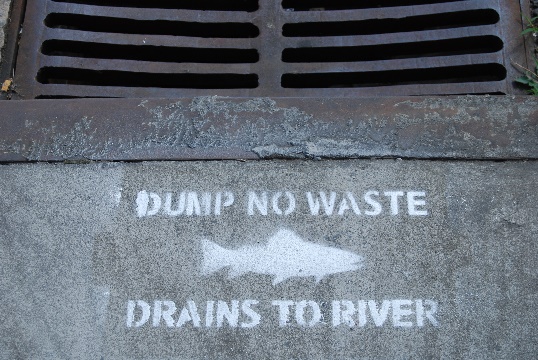 Storm Drain Marking Q&AYour Name: Date: Why is important that only water go down a storm drain?The storm drain is not filtered and drains directly into the waterwayRivers are the source of drinking water for humans and wildlifeAnything other than water in a storm drain can pollute a river and streamAll of the aboveA car leaking oil onto the street is what type of pollution?Nonpoint SourcePoint SourceLitterNone of the aboveLitter in a stream is what type of pollution?Nonpoint SourcePoint SourceAlgaeNone of the aboveWhile you are marking a storm drain, it is important to:Hold the paint can far from the stencil and spray in a circular shapeHave only 1 person at the storm drain at a timeWear your safety vest at all timesAll of the aboveWhy is protecting water important to you? Check all that apply. I want to have clean drinking waterI want wildlife to be protectedI like fishing, boating and/or swimming in a clean lake or riverOther: